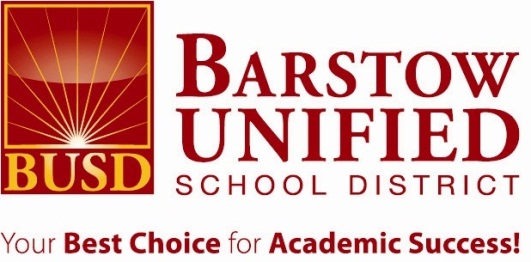 Thursday October 9, 2014District Office 3:15 p.m. – 4:30 p.m.Agenda ItemsSafety Message							Topics to Discuss & Items to ReviewTRAC Information on District Web Site (Mike)Agenda Summary of MeetingTechnology Devices StandrdsTech Lead Meeting Update (Mike)Fixed Asset Movements Tracked on Monthly BasisTracking Title 1 Funds for Technology (Theresa) Standards for Printers – Complete the Review & Selection (Mike)Site Technology Needs Survey & LCAP Technology Funding Allocation (Scott)Priorities IdentifiedAnnual Allocation & Future Replacement ScheduleUse of Allocated FundsOther School Site Funds Complimenting Allocated FundsFuture Items	 Wrap up & Selection of Future Meeting Dates 	